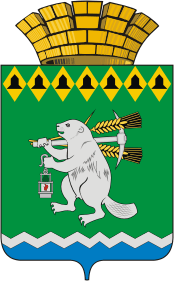 Дума Артемовского городского округаVII созыв16 заседание РЕШЕНИЕот 25 августа 2022 года                                                                        № 193О направлении Благодарственных писем Думы Артемовского городского округа           Рассмотрев ходатайства А.Г.Плешкова, генерального директора ООО «Артемовск-Газсервис» о награждении Благодарственными письмами от 17.08.2022, руководствуясь Положением о Почётной грамоте Думы Артемовского городского округа и Благодарственном письме Думы Артемовского городского округа, принятым решением Думы Артемовского городского округа от 28.06.2007 № 165,Дума Артемовского городского округаРЕШИЛА:Направить Благодарственные письма Думы Артемовского городского округа за добросовестное выполнение служебных обязанностей: Теванчукову Василию Михайловичу, оператору налива АЗС ООО «Артемовск-Газсервис»;Антонову Александру Владимировичу, оператору налива АЗС ООО «Артемовск-Газсервис»;Поздиной Римме Ильдаровне, оператору АЗС ООО «Артемовск-Газсервис».2. Опубликовать настоящее решение в газете «Артёмовский рабочий» и разместить на официальном сайте Думы Артемовского городского округа в информационно-телекоммуникационной сети «Интернет».        3. Контроль исполнения настоящего решения возложить на постоянную комиссию по вопросам местного самоуправления, нормотворчеству и регламенту (Упорова Е.Ю.).Председатель ДумыАртемовского городского округа                                                       В.С.Арсенов